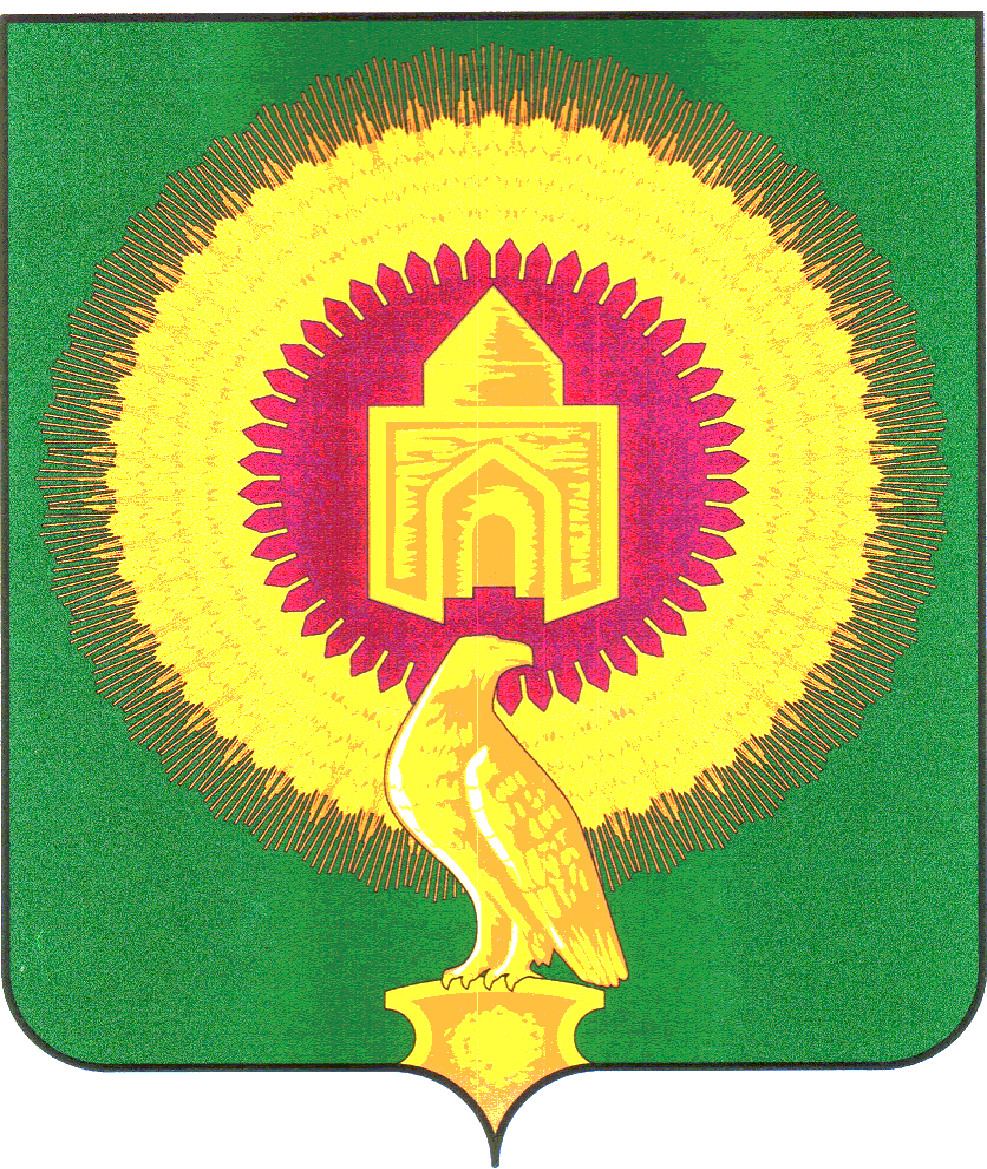 СОВЕТ ДЕПУТАТОВКУЛЕВЧИНСКОГО СЕЛЬСКОГО ПОСЕЛЕНИЯВАРНЕНСКОГО МУНИЦИПАЛЬНОГО РАЙОНАЧЕЛЯБИНСКОЙ ОБЛАСТИРЕШЕНИЕот 30 ноября 2023 года                            № 17О внесении изменений и дополненийв бюджет Кулевчинского сельскогопоселения на 2023 год и на плановыйпериод 2024 и 2025 годовСовет депутатов Кулевчинского сельского поселения РЕШАЕТ:1. Внести в бюджет Кулевчинского сельского поселения на 2023 год и на плановый период 2024 и 2025 годов, принятый Решением Совета депутатов Кулевчинского сельского поселения Варненского муниципального района Челябинской области от 22 декабря 2022 года № 30 (с изменениями от 25 января 2023г.№01; от 31 марта 2023г. №03; от 30 июня 2023г. №06; от 29 сентября 2023г. №08) следующие изменения:1) в статье 1:в пункте 1 пп.1 слова «в сумме 20040,36 тыс. рублей» заменить на слова «в сумме 20360,37 тыс. рублей», слова «в сумме 17493,45 тыс. рублей» заменить на слова «в сумме 17813,46 тыс. рублей»;в пункте 1 п.п. 2 слова «в сумме 20496,70 тыс. рублей» заменить на слова «в сумме 20 816,71 тыс. рублей»;- приложение 2 изложить в новой редакции (приложение № 1 к настоящему Решению);- приложение 4 изложить в новой редакции (приложение № 2 к настоящему Решению);- приложение 10 изложить в новой редакции (приложение № 3 к настоящему Решению).2. Настоящее Решение вступает в силу со дня его подписания и обнародования.Глава Кулевчинского сельского поселения               ____________            В.П.ПодберёзнаяПредседатель Совета депутатов                                   ____________           Е.Н.ШишкинаПриложение 1к решению «О внесении изменений и дополненийв бюджет Кулевчинского сельского поселенияна 2023 год и на плановый период 2024 и 2025 годов»от 30 ноября 2023 года № 17Приложение 2к решению «О бюджете Кулевчинского сельского поселенияна 2023 год и на плановый период 2024 и 2025 годов»от 22 декабря 2022 года № 30Распределение бюджетных ассигнований по разделам, подразделам, целевым статьям, группам видов расходов бюджета Кулевчинского сельского поселения на 2023 годтыс. рублей                                                                                                                                                                           Приложение 2к решению «О внесении изменений и дополненийв бюджет Кулевчинского сельского поселенияна 2023 год и на плановый период 2024 и 2025 годов»от 30 ноября 2023 года № 17 Приложение 4к решению «О бюджете Кулевчинского сельского поселенияна 2023 год и на плановый период 2024 и 2025 годов»от 22 декабря 2022 года № 30Ведомственная структура расходов бюджета Кулевчинского сельского поселенияна 2023 годтыс. рублейПриложение 3к решению «О внесении изменений и дополненийв бюджет Кулевчинского сельского поселенияна 2023 год и на плановый период 2024 и 2025 годов»от  30 ноября 2023 года № 17Приложение 10к решению «О бюджете Кулевчинского сельского поселенияна 2023 год и на плановый период 2024 и 2025 годов»от 22 декабря 2022 года № 30Источники внутреннего финансирования дефицита бюджета Кулевчинского сельского поселения на 2023 годтыс. рублейНаименование показателяРазделПодразделКЦСРКВРсумма12456ВСЕГО:20 816,71Администрация Кулевчинского сельского поселения Варненского муниципального района Челябинской области20 816,71ОБЩЕГОСУДАРСТВЕННЫЕ ВОПРОСЫ016 525,01Функционирование высшего должностного лица субъекта Российской Федерации и муниципального образования0102753,30Глава муниципального образования01029900420301753,30Фонд оплаты труда государственных (муниципальных) органов01029900420301121562,28Взносы по обязательному социальному страхованию на выплаты денежного содержания и иные выплаты работникам государственных (муниципальных) органов01029900420301129191,02Функционирование Правительства Российской Федерации, высших исполнительных органов государственной власти субъектов Российской Федерации, местных администраций01043 404,23Центральный аппарат010499004204013 322,51Фонд оплаты труда государственных (муниципальных) органов010499004204011211 163,31Взносы по обязательному социальному страхованию на выплаты денежного содержания и иные выплаты работникам государственных (муниципальных) органов01049900420401129397,47Прочая закупка товаров, работ и услуг010499004204012441 065,51Закупка энергетических ресурсов01049900420401247641,17Иные межбюджетные трансферты0104990042040154055,05Уплата налога на имущество организаций, земельного и транспортного налога государственными органами0104990892040181,71Уплата налога на имущество организаций и земельного налога0104990892040185176,71Уплата прочих налогов, сборов010499089204018525,00Обеспечение деятельности финансовых, налоговых и таможенных органов и органов финансового (финансово-бюджетного) надзора0106385,45Центральный аппарат01069900420401385,45Фонд оплаты труда государственных (муниципальных) органов01069900420401121285,79Взносы по обязательному социальному страхованию на выплаты денежного содержания и иные выплаты работникам государственных (муниципальных) органов0106990042040112999,65Другие общегосударственные вопросы01131 982,03Другие мероприятия в рамках вопросов местного значения011399000990022,53Прочая закупка товаров, работ и услуг011399000990022442,53Реализация инициативного проекта "Обустройство детской площадки с. Владимировка"0113990009960G670,00Прочая закупка товаров, работ и услуг0113990009960G244670,00Реализация инициативного проекта "Обустройство детской площадки п. Кинжитай"0113990009960N599,00Прочая закупка товаров, работ и услуг0113990009960N244599,00Реализация инициативного проекта "Обустройство детской площадки п. Новокулевчи"0113990009960Q670,00Прочая закупка товаров, работ и услуг0113990009960Q244670,00Выполнение других обязательств государства0113990099930040,50Прочая закупка товаров, работ и услуг011399009993002443,00Уплата иных платежей0113990099930085337,50НАЦИОНАЛЬНАЯ ОБОРОНА02131,70Мобилизационная и вневойсковая подготовка02 03131,70Осуществление полномочий по первичному воинскому учету на территориях, где отсутствуют военные комиссариаты02034630051180131,70Фонд оплаты труда государственных (муниципальных) органов0203463005118012193,10Взносы по обязательному социальному страхованию на выплаты денежного содержания и иные выплаты работникам государственных (муниципальных) органов0203463005118012935,60Прочая закупка товаров, работ и услуг020346300511802443,00НАЦИОНАЛЬНАЯ БЕЗОПАСНОСТЬ И ПРАВООХРАНИТЕЛЬНАЯ ДЕЯТЕЛЬНОСТЬ03031 620,33Защита населения и территории от чрезвычайных ситуаций природного и техногенного характера, пожарная безопасность031 620,33Обеспечение первичным мер пожарной безопасности в части создания условий для организации добровольной пожарной охраны031025003S60201 620,33Прочая закупка товаров, работ и услуг031025003S602024420,33Субсидии (гранты в форме субсидий), не подлежащие казначейскому сопровождению031025003S60206331 600,00НАЦИОНАЛЬНАЯ ЭКОНОМИКА04102 167,75Дорожное хозяйство (дорожные фонды)042 167,75Содержание улично-дорожной сети и искусственных сооружений Варненского муниципального района040918000180011 367,75Прочая закупка товаров, работ и услуг040918000180012441 367,75Мероприятия по совершенствованию движения пешеходов и предупреждению аварийности с участием пешеходов04092400024002800,00Прочая закупка товаров, работ и услуг04092400024002244800,00ЖИЛИЩНО-КОММУНАЛЬНОЕ ХОЗЯЙСТВО0509596,24Благоустройство05596,24Освещение населённых пунктов05037400074001498,53Закупка энергетических ресурсов05037400074001247498,53Обслуживание и ремонт сетей уличного освещения0503740007400345,00Прочая закупка товаров, работ и услуг0503740007400324445,00Прочие мероприятия по благоустройству0503740007400413,74Прочая закупка товаров, работ и услуг0503740007400424413,74Освещение населённых пунктов0503800008008110,35Закупка энергетических ресурсов0503800008008124710,35Другие мероприятия в рамках вопросов местного значения050399000990021,60Прочая закупка товаров, работ и услуг050399000990022441,60Расходы на прочие мероприятия по благоустройству поселений0503990600050027,02Прочая закупка товаров, работ и услуг0503990600050024427,02ОХРАНА ОКРУЖАЮЩЕЙ СРЕДЫ0603548,23Другие вопросы в области охраны окружающей среды06548,23Обеспечение контейнерным сбором образующихся в жилом фонде ТКО0605640G243120548,23Прочая закупка товаров, работ и услуг0605640G243120244548,23КУЛЬТУРА, КИНЕМАТОГРАФИЯ08059 027,23Культура089 027,23Организация деятельности клубных формирований08016300063081192,04Закупка энергетических ресурсов08016300063081247192,04Мероприятия районного масштаба0801730006300430,00Прочая закупка товаров, работ и услуг0801730006300424430,00Организация деятельности клубных формирований080173000730018 102,55Фонд оплаты труда учреждений080173000730011113 238,08Взносы по обязательному социальному страхованию на выплаты по оплате труда работников и иные выплаты работникам учреждений08017300073001119899,65Прочая закупка товаров, работ и услуг080173000730012441 338,82Закупка энергетических ресурсов080173000730012472 626,00Проведение ремонта, поддержание зданий учреждений культуры в безопасном состоянии, комплексное оснащение клубов08017300073003642,64Прочая закупка товаров, работ и услуг08017300073003244642,64Уплата налога на имущество организаций, земельного и транспортного налога учреждениями культуры0801730007307960,00Уплата налога на имущество организаций и земельного налога0801730007307985160,00СОЦИАЛЬНАЯ ПОЛИТИКА1001109,52Социальное обеспечение населения10109,52Осуществление мер социальной поддержки граждан, работающих и проживающих в сельских населенных пунктах и рабочих поселках Челябинской области10032820028380109,52Иные выплаты персоналу учреждений, за исключением фонда оплаты труда10032820028380112109,52ФИЗИЧЕСКАЯ КУЛЬТУРА И СПОРТ110290,70Массовый спорт1190,70Награждение и подведение итогов спартакиады трудовых коллективов Варненского муниципального района1102700002010130,00Прочая закупка товаров, работ и услуг1102700002010124430,00Развитие физической культуры и массового спорта в сельском поселении1102700007000160,70Иные выплаты, за исключением фонда оплаты труда учреждений, лицам, привлекаемым согласно законодательству для выполнения отдельных полномочий1102700007000111320,70Прочая закупка товаров, работ и услуг1102700007000124440,00Наименование показателяКБККБККБККБККБКсуммаНаименование показателяКВСРРазделПодразделКЦСРКВРсумма1234567ВСЕГО:20 816,71Администрация Кулевчинского сельского поселения Варненского муниципального района Челябинской области82720 816,71ОБЩЕГОСУДАРСТВЕННЫЕ ВОПРОСЫ827016 525,01Функционирование высшего должностного лица субъекта Российской Федерации и муниципального образования8270102753,30Глава муниципального образования82701029900420301753,30Фонд оплаты труда государственных (муниципальных) органов82701029900420301121562,28Взносы по обязательному социальному страхованию на выплаты денежного содержания и иные выплаты работникам государственных (муниципальных) органов82701029900420301129191,02Функционирование Правительства Российской Федерации, высших исполнительных органов государственной власти субъектов Российской Федерации, местных администраций82701043 404,23Центральный аппарат827010499004204013 322,51Фонд оплаты труда государственных (муниципальных) органов827010499004204011211 163,31Взносы по обязательному социальному страхованию на выплаты денежного содержания и иные выплаты работникам государственных (муниципальных) органов82701049900420401129397,47Прочая закупка товаров, работ и услуг827010499004204012441 065,51Закупка энергетических ресурсов82701049900420401247641,17Иные межбюджетные трансферты8270104990042040154055,05Уплата налога на имущество организаций, земельного и транспортного налога государственными органами8270104990892040181,71Уплата налога на имущество организаций и земельного налога8270104990892040185176,71Уплата прочих налогов, сборов827010499089204018525,00Обеспечение деятельности финансовых, налоговых и таможенных органов и органов финансового (финансово-бюджетного) надзора8270106385,45Центральный аппарат82701069900420401385,45Фонд оплаты труда государственных (муниципальных) органов82701069900420401121285,79Взносы по обязательному социальному страхованию на выплаты денежного содержания и иные выплаты работникам государственных (муниципальных) органов8270106990042040112999,65Другие общегосударственные вопросы82701131 982,03Другие мероприятия в рамках вопросов местного значения827011399000990022,53Прочая закупка товаров, работ и услуг827011399000990022442,53Реализация инициативного проекта "Обустройство детской площадки с. Владимировка"8270113990009960G670,00Прочая закупка товаров, работ и услуг8270113990009960G244670,00Реализация инициативного проекта "Обустройство детской площадки п. Кинжитай"8270113990009960N599,00Прочая закупка товаров, работ и услуг8270113990009960N244599,00Реализация инициативного проекта "Обустройство детской площадки п. Новокулевчи"8270113990009960Q670,00Прочая закупка товаров, работ и услуг8270113990009960Q244670,00Выполнение других обязательств государства8270113990099930040,50Прочая закупка товаров, работ и услуг827011399009993002443,00Уплата иных платежей8270113990099930085337,50НАЦИОНАЛЬНАЯ ОБОРОНА82702131,70Мобилизационная и вневойсковая подготовка8270203131,70Осуществление полномочий по первичному воинскому учету на территориях, где отсутствуют военные комиссариаты82702034630051180131,70Фонд оплаты труда государственных (муниципальных) органов8270203463005118012193,10Взносы по обязательному социальному страхованию на выплаты денежного содержания и иные выплаты работникам государственных (муниципальных) органов8270203463005118012935,60Прочая закупка товаров, работ и услуг827020346300511802443,00НАЦИОНАЛЬНАЯ БЕЗОПАСНОСТЬ И ПРАВООХРАНИТЕЛЬНАЯ ДЕЯТЕЛЬНОСТЬ827031 620,33Защита населения и территории от чрезвычайных ситуаций природного и техногенного характера, пожарная безопасность82703101 620,33Обеспечение первичным мер пожарной безопасности в части создания условий для организации добровольной пожарной охраны827031025003S60201 620,33Прочая закупка товаров, работ и услуг827031025003S602024420,33Субсидии (гранты в форме субсидий), не подлежащие казначейскому сопровождению827031025003S60206331 600,00НАЦИОНАЛЬНАЯ ЭКОНОМИКА827042 167,75Дорожное хозяйство (дорожные фонды)82704092 167,75Содержание улично-дорожной сети и искусственных сооружений Варненского муниципального района827040918000180011 367,75Прочая закупка товаров, работ и услуг827040918000180012441 367,75Мероприятия по совершенствованию движения пешеходов и предупреждению аварийности с участием пешеходов82704092400024002800,00Прочая закупка товаров, работ и услуг82704092400024002244800,00ЖИЛИЩНО-КОММУНАЛЬНОЕ ХОЗЯЙСТВО82705596,24Благоустройство8270503596,24Освещение населённых пунктов82705037400074001498,53Закупка энергетических ресурсов82705037400074001247498,53Обслуживание и ремонт сетей уличного освещения8270503740007400345,00Прочая закупка товаров, работ и услуг8270503740007400324445,00Прочие мероприятия по благоустройству8270503740007400413,74Прочая закупка товаров, работ и услуг8270503740007400424413,74Освещение населённых пунктов8270503800008008110,35Закупка энергетических ресурсов8270503800008008124710,35Другие мероприятия в рамках вопросов местного значения827050399000990021,60Прочая закупка товаров, работ и услуг827050399000990022441,60Расходы на прочие мероприятия по благоустройству поселений8270503990600050027,02Прочая закупка товаров, работ и услуг8270503990600050024427,02ОХРАНА ОКРУЖАЮЩЕЙ СРЕДЫ82706548,23Другие вопросы в области охраны окружающей среды8270605548,23Обеспечение контейнерным сбором образующихся в жилом фонде ТКО8270605640G243120548,23Прочая закупка товаров, работ и услуг8270605640G243120244548,23КУЛЬТУРА, КИНЕМАТОГРАФИЯ827089 027,23Культура82708019 027,23Организация деятельности клубных формирований82708016300063081192,04Закупка энергетических ресурсов82708016300063081247192,04Мероприятия районного масштаба8270801730006300430,00Прочая закупка товаров, работ и услуг8270801730006300424430,00Организация деятельности клубных формирований827080173000730018 102,55Фонд оплаты труда учреждений827080173000730011113 238,08Взносы по обязательному социальному страхованию на выплаты по оплате труда работников и иные выплаты работникам учреждений82708017300073001119899,65Прочая закупка товаров, работ и услуг827080173000730012441 338,82Закупка энергетических ресурсов827080173000730012472 626,00Проведение ремонта, поддержание зданий учреждений культуры в безопасном состоянии, комплексное оснащение клубов82708017300073003642,64Прочая закупка товаров, работ и услуг82708017300073003244642,64Уплата налога на имущество организаций, земельного и транспортного налога учреждениями культуры8270801730007307960,00Уплата налога на имущество организаций и земельного налога8270801730007307985160,00СОЦИАЛЬНАЯ ПОЛИТИКА82710109,52Социальное обеспечение населения8271003109,52Осуществление мер социальной поддержки граждан, работающих и проживающих в сельских населенных пунктах и рабочих поселках Челябинской области82710032820028380109,52Иные выплаты персоналу учреждений, за исключением фонда оплаты труда82710032820028380112109,52ФИЗИЧЕСКАЯ КУЛЬТУРА И СПОРТ8271190,70Массовый спорт827110290,70Награждение и подведение итогов спартакиады трудовых коллективов Варненского муниципального района8271102700002010130,00Прочая закупка товаров, работ и услуг8271102700002010124430,00Развитие физической культуры и массового спорта в сельском поселении8271102700007000160,70Иные выплаты, за исключением фонда оплаты труда учреждений, лицам, привлекаемым согласно законодательству для выполнения отдельных полномочий8271102700007000111320,70Прочая закупка товаров, работ и услуг8271102700007000124440,00Код бюджетной классификации Российской ФедерацииНаименование источника средствСумма00000000000000000000ИТОГО456,3482700000000000000000Увеличение остатков средств, всего -20360,3782701050000000000500Увеличение остатков средств бюджетов-20360,3782701050201000000510Увеличение прочих остатков средств бюджетов-20360,37827 01050201000000510  Увеличение прочих остатков денежных средств бюджетов-20360,37827 01050201100000510  Увеличение прочих остатков денежных средств бюджетов сельских поселений-20360,3782700000000000000000Уменьшение остатков средств ,всего20816,7182701050000000000600Уменьшение остатков средств бюджетов20816,7182701050200000000600Уменьшение прочих остатков средств бюджетов20816,7182701050201000000610Уменьшение прочих остатков денежных средств бюджетов20816,71827 01050201100000610  Уменьшение прочих остатков денежных средств бюджетов сельских поселений20816,71